2020 North Carolina Retired School Personnel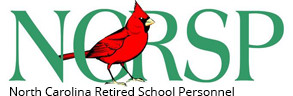 Individual Community Service Hours RecordName:  _____________________________________________		Local Unit:  ____________________________	Region: ___________*Volunteer hours for the “Other” category would include the following activities.Please circle the ones in which you participated. Political		 Companion to shut-in	 Transport others	 Governmental Mentoring		 Neighborhood		 Non-profit group	 Mission work Civic organization 	 Church/Religious work 	 Healthcare/Medical VolunteerNotes:Activities for which you are paid (including honoraria or stipends) do not count for volunteer hours.While the NCRSP Executive Board considers time spent caring for grandchildren, elderly parents or other family members as very important, these activities are considered to be family obligations and the Board   does not accept these hours as volunteer hours.Forms must be received on or before the due date for hours to be counted.  NO EXCEPTIONSSubmit this completed form to your Local Unit’s Community Participation Chair by January 8, 2021.CategoryJanFebMarchAprilMayJuneTotalsEducationOtherTotalsCategoryJulyAugSeptOctNovDecTotalsEducationOtherTotals